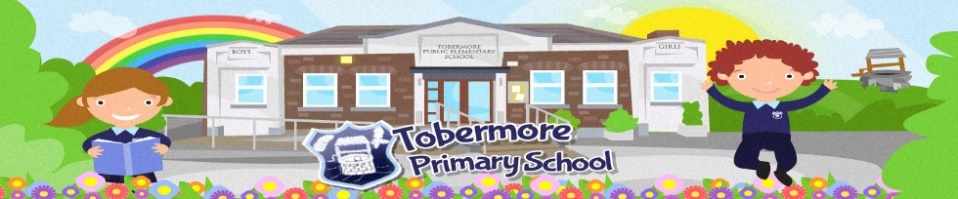 Tobermore Primary School Student Council AgendaDate:  Friday 7th May               Time:  1 pm            Location:   Outside                               Invitees: N/AApologies: NoneTopics for Discussion/Matters Arising:Fund Raising Ideas & Tuck ShopQuestionnaires from pupilsArt CompetitionPowerPoint for distributionFriendship BenchDetails:Discuss/Generate other ideas for fund-raising.  Distribution and collection of questionnaires to collate everyone’s ideas.  Decide how we are going to carry out the art competition to name our outdoor classroom. Is the power point ready for sharing?  Generate ideas for our friendship bench.Any other information:Tuck Shop Date of next meeting:  Friday 21st May 2021Close